Results of the Nanaimo Rowing Club 1462 m Erg ChallengeFebruary 2021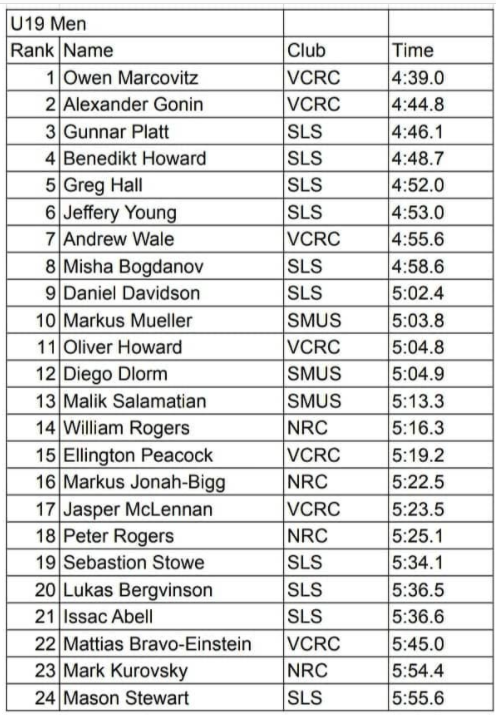 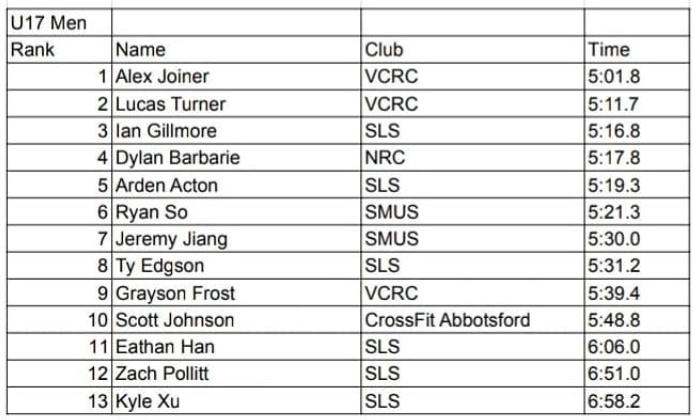 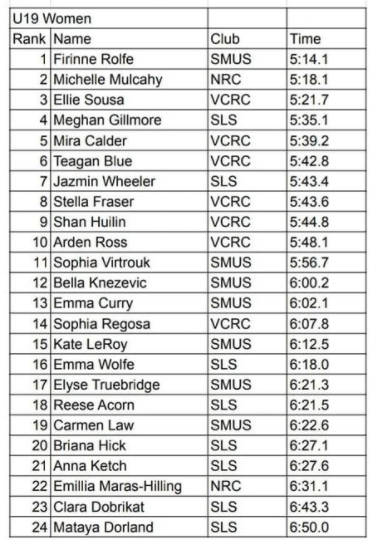 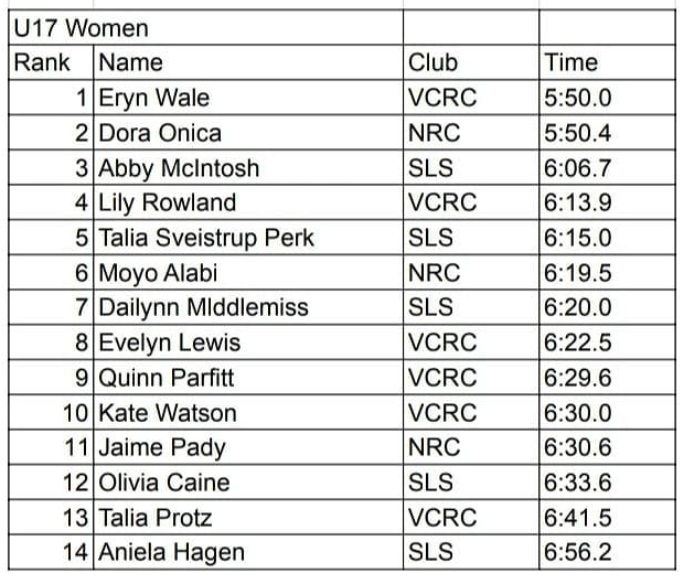 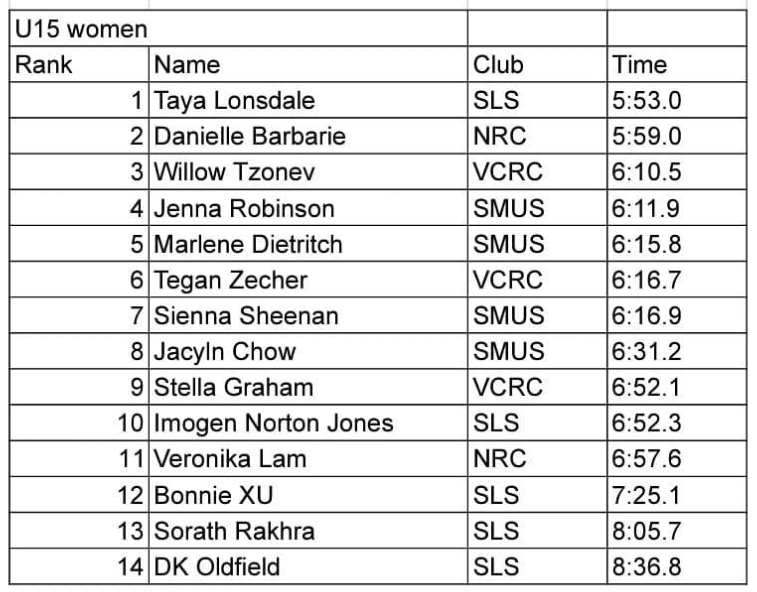 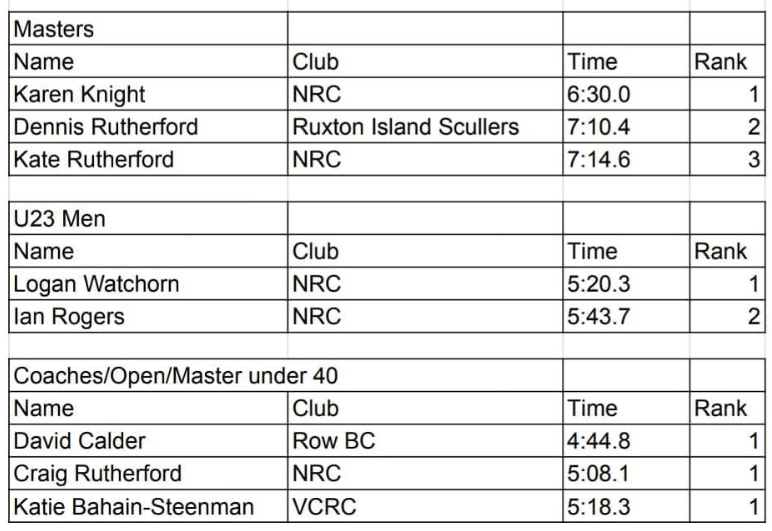 